TO THE REGISTRAR'S OFFICE 							 (Student name, surname, signature)The student whose identity is written above is not related to our unit.Director of Registrar's Office (7)SignatureSignature transactions must be made according to the number next to the Units.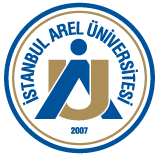 REGISTRAR'S OFFICEGRADUATE STUDENT EXMATRICULATION FORMDocument No: FR.OIO.021 Release Date: 20.07.2023Revision No: 00Revision Date:Name and surnameStudent numberT.R. ID NumberFaculty/DirectorateDepartment/ProgramRegistration DateGradeDate of GraduationDate of exmatriculationUNITSNAME SURNAME/SIGNATUREDATEDESCRIPTIONCareer planning center (1)IT Office (2)Library and documentation office (3)Financial Affairs Office (4)Head of Department/Program (5)Deanery/Vocational school principal (6)